ΕΛΛΗΝΙΚΗ ΔΗΜΟΚΡΑΤΙΑ		           Πόρος, 16 Απριλίου 2024ΝΟΜΟΣ ΑΤΤΙΚΗΣ					Αρ. Πρωτ.: -2316-ΔΗΜΟΣ ΠΟΡΟΥΔ/ΝΣΗ ΔΙΟΙΚΗΤΙΚΩΝ ΥΠΗΡΕΣΙΩΝΤΜ. ΥΠΟΣΤΗΡΙΞΗΣΠΟΛΙΤΙΚΩΝ ΟΡΓΑΝΩΝΤαχ. Δ/νση: Πλ. Καραμάνου 7Ταχ. Κώδικας: Πόρος 180 20Πληροφορίες: Φ. ΠρωτόπαπαΤηλ.: 2298320514e-mail: f.protopapa@poros.gr		ΠΡΟΣ:(με ηλεκτρονική αλληλογραφία)κ.κ. Δημοτικούς Συμβούλουςκ. Δήμαρχοκ. Γενική Γραμματέα ΘΕΜΑ:	Πρόσκληση σε κατεπείγουσα* συνεδρίαση του Δημοτικού Συμβουλίου.Σας προσκαλώ σε κατεπείγουσα* συνεδρίαση του Δημοτικού Συμβουλίου που θα πραγματοποιηθεί την Τετάρτη 17 Απριλίου 2024 και ώρα 18:30 στην αίθουσα εκδηλώσεων του κτηρίου Συγγρού, σύμφωνα με i) τις διατάξεις του ά. 67 του Ν. 3852/2010 (ΦΕΚ 87/Α/7.6.2010), όπως αντικαταστάθηκε με το ά. 74 του Ν. 4555/2018 (ΦΕΚ 133/A/19.7.2018) και τροποποιήθηκε με το ά.6 του Ν.5056/2023 , ii) τον Κανονισμό Λειτουργίας του Δημοτικού Συμβουλίου (Απόφαση Δ.Σ. 89/2011), και iii) την υπ’ αριθμ. 98 και με αρ. πρωτ. 8182/26.1.2024 Εγκύκλιο του ΥΠΕΣ (ΑΔΑ:9ΝΚ846ΜΤΛ6-Π6Λ), για συζήτηση και λήψη Απόφασης στα παρακάτω θέματα της ημερήσιας διάταξης:Λήψη Απόφασης επί του κατεπείγοντος* χαρακτήρα της 10ης συνεδρίασης του Δημοτικού Συμβουλίου.Έναρξη διαβούλευσης για την τροποποίηση της υπ’ αριθμ. 134/18-10-2022κανονιστικής απόφασης του ΔΣ του ΔΛΤ Πόρου περί «Καθορισμού ΖωνώνΑνάπτυξης Τραπεζοκαθισμάτων στη ΧΖΛ Σφαιρίας.(40/2024 ΑΔΣ Δ.Λ.Τ. Πόρου). *Το κατεπείγον έγκειται στο γεγονός ότι η διαβούλευση σύμφωνα με την υπ΄ αριθμ. 40/2024 ΑΔΣ Δ.Λ.Τ. Πόρου για την γνωμοδότηση του Δήμου και των άλλων φορέων, έχει διάρκεια 5 ημερών από τη ανάρτηση της Απόφασης (15.4.2024),ήτοι 19/4/2024.Η Πρόεδρος του Δ.Σ.Ιωάννα Γρίβα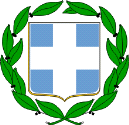 